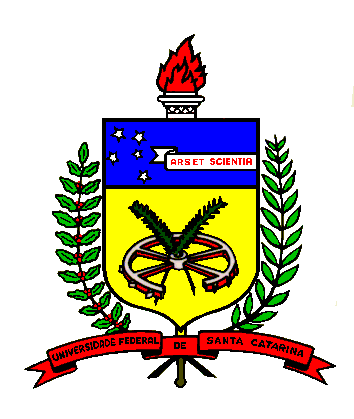 UNIVERSIDADE FEDERAL DE SANTA CATARINACENTRO DE CIÊNCIAS AGRÁRIASDEPARTAMENTO DE AQUICULTURA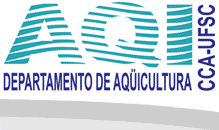 PROGRAMA DE ENSINOPROGRAMA DE ENSINOPROGRAMA DE ENSINOI. IDENTIFICAÇÃO DA DISCIPLINA:I. IDENTIFICAÇÃO DA DISCIPLINA:I. IDENTIFICAÇÃO DA DISCIPLINA:I. IDENTIFICAÇÃO DA DISCIPLINA:I. IDENTIFICAÇÃO DA DISCIPLINA:I. IDENTIFICAÇÃO DA DISCIPLINA:I. IDENTIFICAÇÃO DA DISCIPLINA:CÓDIGONOME DA DISCIPLINAHORAS/AULASEMANAHORAS/AULA SEMESTREHORAS/AULA SEMESTREHORAS/AULA SEMESTREHORAS/AULA SEMESTRECÓDIGONOME DA DISCIPLINAHORAS/AULASEMANAHORAS/AULA SEMESTREHORAS/AULA SEMESTRETEÓRICASPRÁTICASAQI5351 Trabalho de Conclusão de Curso de Engenharia de Aquicultura (TCC).10101802178I.1. HORÁRIOI.1. HORÁRIOTURMAS TEÓRICASTURMAS PRÁTICAS--II. PROFESSOR (ES) MINISTRANTE (S)Profa. Dra. Anita Rademaker Valença (anita.valenca@ufsc.br, 3721-5413)III. PRÉ-REQUISITO (S)III. PRÉ-REQUISITO (S)CÓDIGONOME DA DISCIPLINAAQUI 5303Cultivo de macroalgas.AQI 5320Materiais e apetrechos para aquicultura.AQI 5342Empreendedorismo para aquicultura.AQI 5343Impactos, manejos e usos múltiplos de reservatórios.AQI 5344Sistemas de recirculação em aquicultura.AQI 5345Tratamento de efluentes de aquicultura.AQI 5350Introdução ao estágio de conclusão de curso.IV. CURSO (S) PARA O QUAL(IS) A DISCIPLINA É OFERECIDAEngenharia da AquiculturaV. EMENTAElaboração e apresentação de um Trabalho de Conclusão de Curso (TCC) em um tema relacionada à área do curso. Planejamento e desenvolvimento do TCC sob a orientação de um docente.VI. OBJETIVOSObjetivo Geral: Realização de um TCC, sob orientação docente, relacionado aos conhecimentos adquiridos ao longo do curso de Engenharia de Aquicultura. Objetivos Específicos: O aluno deverá apresentar o TCC perante uma banca examinadora ao final do curso.VII. CONTEÚDO PROGRAMÁTICO Todas as etapas serão realizadas sob orientação do professor, obrigatoriamente da UFSC, escolhido pelo aluno como seu orientador. Delimitação da problemática, objetivos e levantamento bibliográfico. Definição e descrição da metodologia a ser empregada no estudo. Coleta e análise dos dados. Redação da discussão dos resultados e considerações finais. Preparação para apresentação do TCC à banca examinadora. Avaliação pública do TCC pela banca examinadora. Correção e entrega final do TCC. VIII. METODOLOGIA DE ENSINO / DESENVOLVIMENTO DO PROGRAMAOs procedimentos de orientação, assim como o cronograma de encontros e entrega de tarefas serão definidos pelo professor orientador junto com o orientando.IX. METODOLOGIA DE AVALIAÇÃOApresentação do TCC, individualmente, perante uma banca examinadora. A nota do TCC será obtida através da média da nota atribuída por cada avaliador da banca. A banca será composta por três avaliadores, um será o orientador do aluno e os outros dois devem possuir graduação relacionada ao tema do TCC.Serão realizadas verificações de presença em todas as apresentações dos Trabalhos de Conclusão de Curso. Segundo regimento da UFSC, o aluno que não obtiver 75% de frequência, ou seja, o aluno que não assistir pelo menos 75% das apresentações de TCC estará automaticamente reprovado por frequência insuficiente (FI). Atestados médicos somente serão considerados se validados pela junta médica do Hospital Universitário da UFSC e sua apresentação não implica em abono de faltas.X. NOVA AVALIAÇÃOEsta disciplina não oferecerá Nova Avaliação, conforme a Resolução 17/CUn/97 (Regulamento dos Cursos de Graduação da UFSC).XI. BIBLIOGRAFIA BÁSICAASSOCIAÇÃO BRASILEIRA DE NORMAS TÉCNICAS. NBR 14724: Informação e documentação - Trabalhos acadêmicos - Apresentação. 3. ed. Rio de Janeiro , 2011. 11 p. Disponível em:<http://www.bu.ufsc.br/consultasAcessos/SABERBasesAcessoRestrito.html >. Acesso em: 17 jul. 2014. Acesso exclusivo para comunidade universitária da UFSC.ASSOCIAÇÃO BRASILEIRA DE NORMAS TÉCNICAS. NBR 15287. Informação e documentação - Projeto de Pesquisa - Apresentação 2. ed. Rio de Janeiro , 2011. 8 p. Disponível em:<http://www.bu.ufsc.br/consultasAcessos/SABERBasesAcessoRestrito.html >. Acesso em: 17 jul. 2014. Acesso exclusivo para comunidade universitária da UFSC.ASSOCIAÇÃO BRASILEIRA DE NORMAS TÉCNICAS. NBR 6023: Informação e documentação - Referências - Elaboração. 1. ed. Rio de Janeiro , 2002. 24  p. Disponível em: <http://www.abntcolecao.com.br/norma.aspx?ID=86662# >. Acesso em: 17 jul. 2014. Acesso exclusivo para comunidade universitária da UFSC.LIMA, Manolita Correia; OLIVO, Sílvio (Org.). Estágio supervisionado e trabalho de conclusão de curso: na construção da competência gerencial do administrador. São Paulo: Cengage Learning, 2012. 311 p. (9 EXEMPLARES CCA).MOTTA-ROTH, Desiree; HENDGES, Graciela Rabuske. Produção textual na universidade. São Paulo: Parabola, c2010. 167 p. ISBN 9788579340253. Número de Chamada:  001.8 M921p.  (9 EXEMPLARES CCA).XII. BIBLIOGRAFIA COMPLEMENTARALMEIDA, Mário de Souza. Elaboração de projeto, TCC, Dissertação e tese: uma abordagem simples, prática e objetiva. São Paulo: Atlas, 2011. 80 p. ISBN 9788522463701. Número de Chamada:  001.8 A447e.  (5 Exemplares Biblioteca Central).AZEVEDO, Israel Belo de. O prazer da produção cientifica: descubra como é fácil e agradável elaborar trabalhos acadêmicos. 12. ed. [rev. e atual.]. São Paulo (SP): Hagnos, 2006. 205p. ISBN 8588234467. Número de Chamada:  001.8 A994p. (5 Exemplares Biblioteca Central).CORREIA, Wilson; SIMKA, Sérgio. TCC não é um bicho-de-sete-cabeças. Rio de Janeiro: Ciência Moderna, 2009. 113 p. ISBN 9788573938241. Número de Chamada:  001.8 C824t.  (5 exemplares Biblioteca Central).MEDEIROS, João Bosco. Redação cientifica: a prática de fichamentos, resumos, resenhas. 11.ed. São Paulo (SP): Atlas, 2009. 321p. ISBN 9788522453399. Número de Chamada:  001.8 M488r 11.ed. (2 exemplares Biblioteca Central). Número de Chamada:  001.8 M488r. (6 exemplares Biblioteca Setorial do CED). TEXTO acadêmico: técnicas de redação e de pesquisa científica. 6. ed. ampl. atual. Petrópolis: Vozes, 2009. 222p. ISBN 9788532631909. Número de Chamada:  001.8 O48t (6 exemplares Biblioteca Central).